WORK PROGRAMME of the commission – evaluation of progress, proposals for future activities and recommEndationS to cimo-17report on AWS SpecificationsAction proposedThe Meeting is invited to take a note on the documents and promote them to be used for testing purpose, in order to collect more inputs to support their finalization. ________________Appendices:	None.EXECUTIVE SUMMARYAs proposed to CIMO-16, and later presented as information to the High Level Coordination Meeting (HLC-4) between WMO and HMEI, HMEI has developed, in collaboration with the World Bank, altogether 22 documents providing guidance on procurement practices for Automatic Weather Stations. HMEI also initiated a development of software tool which is expected to support the tendering process. The set of documents were submitted to CIMO for a review in April 2017. CIMO President created a task-group comprised of several CIMO MG members, which reviewed the documentation prior to their on-day meeting in June 2016. The second half-day of the meeting also included participation of HMEI representatives. The conclusion of the meeting was that a way forward would be to identify a seconded expert or hire a consultant who should work on further development on the documentation.Over the last three months of 2017, a seconded expert worked intensively on the documentation, through close collaboration with the CIMO MG task-group and with HMEI. The result of this work is provided in 3 documents on tendering process:AWS Tender Specification (Main/Preamble Document);AWS Tender Clauses (Excel file);AWS Tender Clauses (Word file).It is expected that this documentation would support WMO Members on how to write tenders, ensuring that they can be clearly understood and responded to by manufacturers, and that the resulting measurements are fit-for-purpose (building on user requirements).The documentation is now ready for testing by Members. The meeting is invited to take note of the availability of the AWS tender specification draft documentation and to promote it to be used by WMO Members to test its appropriateness.It is envisaged that documentation could be further developed and finalized through close collaboration between CIMO and HMEI representatives, also taking into account feedbacks from Members, if available.  _________________World Meteorological Organization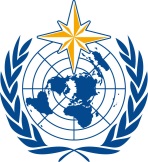 Commission for Instruments and Methods of Observation CIMO Management Group Fifteenth Session
Geneva, Switzerland, 26 – 29 March 2018/ World Meteorological OrganizationCommission for Instruments and Methods of Observation CIMO Management Group Fifteenth Session
Geneva, Switzerland, 26 – 29 March 2018Submitted by:
23.03.2018Summary and purpose of documentThis document provides information on the development process and the current status of the set of documents on tender specifications for Automatic Weather Stations, as initiated by HMEI and further developed by CIMO.